COLEGIO EMILIA RIQUELME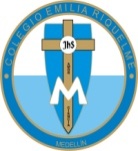 DOCENTE: ALEXANDRA OCAMPO LONDOÑOÁREA: CIENCIAS NATURALES GRADO: SEXTOCUARTO PERIODO“Es mal enemigo la tristeza, todo lo echa a perder. Vamos a luchar que Dios nos ayudará.” M.E.RACTIVIDADES (septiembre 14-18)Buenos días queridas estudiantes, deseo que se encuentren muy bien al igual que cada una de sus familias. Esta semana, tendremos encuentro virtual martes y juevesObjetivo de la clase: Escribir los desempeños del cuarto periodo académicoExplicar la electrización de los cuerpos, gracias a transferencia de cargas eléctricasMetodologíaSocializaciónExplicaciónDESEMPEÑOS CUARTO PERIODO ACADÉMICODESEMPEÑOS:Explica el uso de los recursos naturales en la obtención de energía y los procesos que la generan en los seres vivos.Reconoce en diversos grupos taxonómicos la presencia de las mismas moléculas orgánicasExplica y utiliza la tabla periódica como herramienta para predecir procesos químicosExplica la electrización de los cuerpos a partir de las cargas eléctricasTEMAS: Cargas eléctricasTabla periódica y clasificación de la materiaÁcidos nucleicosRecursos renovables y agentes contaminantesEl enlace para acceder a la plataforma Zoom se los compartiré a través del grupo de WhatsApp.  Cualquier inquietud pueden escribir en horario de clase al WhatsApp: 3022249009 o al correo electrónico alexandra@campus.com.co.¡Gracias!Feliz y bendecido resto de día